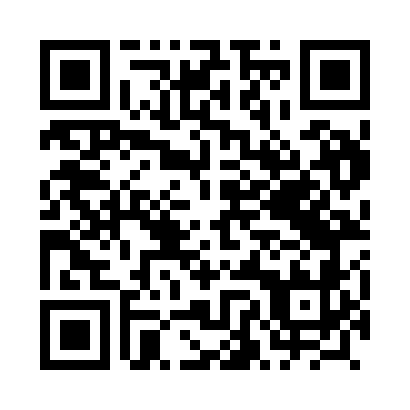 Prayer times for Jacochow, PolandWed 1 May 2024 - Fri 31 May 2024High Latitude Method: Angle Based RulePrayer Calculation Method: Muslim World LeagueAsar Calculation Method: HanafiPrayer times provided by https://www.salahtimes.comDateDayFajrSunriseDhuhrAsrMaghribIsha1Wed2:365:1012:375:458:0510:272Thu2:335:0812:375:468:0710:313Fri2:295:0612:375:478:0910:344Sat2:255:0412:375:488:1010:375Sun2:235:0212:375:498:1210:416Mon2:225:0012:375:508:1410:437Tue2:224:5912:375:518:1510:448Wed2:214:5712:375:528:1710:449Thu2:204:5512:375:538:1910:4510Fri2:204:5412:365:548:2010:4611Sat2:194:5212:365:558:2210:4612Sun2:184:5012:365:568:2310:4713Mon2:184:4912:365:578:2510:4814Tue2:174:4712:365:578:2710:4815Wed2:164:4612:365:588:2810:4916Thu2:164:4412:365:598:3010:5017Fri2:154:4312:376:008:3110:5018Sat2:154:4112:376:018:3310:5119Sun2:144:4012:376:028:3410:5220Mon2:144:3912:376:038:3510:5221Tue2:134:3712:376:048:3710:5322Wed2:134:3612:376:048:3810:5423Thu2:124:3512:376:058:4010:5424Fri2:124:3412:376:068:4110:5525Sat2:114:3212:376:078:4210:5626Sun2:114:3112:376:088:4410:5627Mon2:114:3012:376:088:4510:5728Tue2:104:2912:376:098:4610:5729Wed2:104:2812:386:108:4710:5830Thu2:104:2712:386:108:4810:5931Fri2:094:2712:386:118:5010:59